ВИЩИЙ нАВЧАЛЬНИЙ ПРИВАТНИЙ ЗАКЛАД «Дніпровський гуманітарний університет»КАФЕДРА ПРИКЛАДНОЇ ЛІНГВІСТИКИЗАТВЕРДЖУЮЗавідувач кафедриприкладної лінгвістики__ Тетяна КРАШЕНІННІКОВА___.___.2022СИЛАБУС НАВЧАЛЬНОЇ ДИСЦИПЛІНИДніпро – 2022  Науково-педагогічний працівник:ЗАГАЛЬНА ІНФОРМАЦІЯ ПРО ДИСЦИПЛІНУМетою вивчення навчальної дисципліни «Латинська мова» є: навчальна – навчити студентів базовим знанням та легкості орієнтування в латинських юридичних текстах; розвиваюча – сформувати у студентів чуття та розуміння правильної вимови й тонкощів перекладу; виховна – орієнтування поглядів студентів на сучасну політичну ситуацію в країні та її активне прагнення до постійної співпраці з ЄС.Програмними компетентностями вивчення навчальної дисципліни є:ЗК2. Здатність застосовувати знання у практичних ситуаціях. ЗК3. Знання та розуміння предметної області та розуміння професійної діяльності. ЗК5. Здатність спілкуватися іноземною мовою.ЗК12. Здатність усвідомлювати рівні можливості та гендерні проблеми. ЗК13. Здатність зберігати та примножувати моральні, культурні, наукові цінності і досягнення суспільства на основі розуміння історії та закономірностей розвитку права, його місця у загальній системі знань про природу і суспільство та у розвитку суспільства, техніки і технологій. ЗК14. Цінування та повага різноманітності і мультикультурності. СК2. Знання і розуміння ретроспективи формування правових та державних інститутів. Програмними результатами навчання є:ПРН10. Вільно спілкуватися іноземною мовами як усно, так і письмово, правильно вживаючи правничу термінологію. ПРН11. Володіти базовими навичками риторики. ПРН13. Пояснювати характер певних подій та процесів з розумінням професійного та суспільного контексту.ПРН14. Належно використовувати статистичну інформацію, отриману з першоджерел та вторинних джерел для своєї професійної діяльності. ПРН21. Пояснювати природу та зміст основних правових явищ і процесів. Форми проведення занять: лекції, семінарські заняття.Форма підсумкового контролю: Підсумковий контроль – це перевірка рівня засвоєння знань, навичок, вмінь та інших компетентностей за певний період навчання (навчальний семестр).З навчальної дисципліни «Латинська мова» передбачено:- для денної форми навчання – залік;- для заочної форми навчання – залік.СТРУКТУРА НАВЧАЛЬНОЇ ДИСЦИПЛІНИЛітература та навчальні матеріали:Основна: 1. Жулай С.Т., Куварова Е.К. Латинский язык для студентов-юристов: учебное пособие. Київ, 2000.2. Звонська Л.Л., Шовковий В.М. Латинська мова: Підручник. 2-ге вид., перероб. і доповн. Київ: Знання, 2006. 711 с.3. Петлюченко Н.В., Морошану Л.І., Томчаковська Ю.О. LINGUA LATINA & MEDIA. Латинська мова для журналістів: навч. посібн. / Н.В. Петлюченко, Л.І. Морошану, Ю.О. Томчаковська, В.О. Чернякова, В.В. Пальцева, Ю.О. Фокша, О.М. Зайцев / за ред. Л.І. Морошану. Одеса: Фенікс, 2017. 400 с. 4. Рибачок С.М. Латинська мова для студентів-юристів: навчальний посібник / С.М. Рибачок. Тернопіль, 2012. 190 с.5. Скорина Л.П. Чуракова Л. П. Латинська мова для юристів: Підручник / За ред. С.В. Семчинського. 2-ге вид., виправлене і доповнене. Київ: «Атіка», 2001. 416 с.Додаткова:1. Ворона І.І. Значення латинської мови у процесі міжкультурної комунікації // Педагогічні науки. Збірник наукових праць. Випуск LXIX. Т. 2. 2016. С. 27-32.2. Куца О.В. Латинські запозичення континентального періоду в давньоанглійській мові // Науковий часопис НПУ імені М.П. Драгоманова. Серія 9. Сучасні тенденції розвитку мов. Вип. 11. 2014. С. 106-116.3. Лубко І.М. Закони ХІІ таблиць: Навчальний посібник. Черкаси, 2006. 45 с.4. Тарасова Г. М. Навчальний посібник з латинської мови для студентів юридичних інститутів та факультетів ОНЮА (Практ. курс). Одеса: Юридична література, 2004. 96 с.  5. Тарасова А.М. Словарь латинских юридических фраз и терминов. Одесса: Юридическая литература, 2003. 42 с.  6. Хоміцька З. М. Латинська мова. Харків, 2004.7. Чуракова Л.П. Латинсько-український та українсько-латинський словник – понад 25 тисяч слів та словосполучень. Київ: Чумацький Шлях, 2009. 617 с.Політика курсуПолітикою курсу «Латинська мова» є надання можливості здобувачам вищої освіти отримувати необхідні знання у повному обсязі (визначено рішенням кафедри та відображено у навчально-методичному комплексі із зазначеної дисципліни). Для здобувачів вищої освіти очної форми навчання відвідування занять є обов’язковим. Поважними причинами для неявки на заняття є хвороба або академічна мобільність, які необхідно підтверджувати документами. Відсутність здобувача на заняттях передбачає самостійне опрацювання матеріалу та не звільняє здобувача від виконання завдання на самостійну підготовку або завдання поточного та підсумкового контролю.Якщо здобувач вищої освіти не згоден з оцінюванням його знань, то він може оскаржити виставлену викладачем оцінку в установленому порядку. Порядок повторного проходження здобувачами вищої освіти контрольних заходів урегульовані процедурами університету.Поточний контроль проводиться викладачами на всіх видах аудиторних занять. Основне завдання поточного контролю – перевірка рівня підготовки студентів за визначеною темою. Основна мета поточного контролю – забезпечення зворотного зв’язку між викладачами та студентами, управління навчальною мотивацією студентів. Інформація, одержана при поточному контролі, використовується як викладачем – для коригування методів і засобів навчання, – так і студентами – для планування самостійної роботи. Поточний контроль може проводитися у формі усного опитування, письмового експрес-контролю, виступів студентів при обговоренні теоретичних питань, а також у формі тестування.Форми проведення поточного контролю та критерії оцінювання рівня знань визначаються відповідною кафедрою. Результати поточного контролю (поточна успішність) є основною інформацією для визначення підсумкової оцінки з дисципліни.За дотримання студентом політики академічної доброчесності під час виконання поставлених завдань кафедрою може бути прийняте рішення про надання здобувачу вищої освіти додаткових балів у період підсумкового контролю.Критерії оцінювання знань:Перелік питань до підсумкового контролю:Латинська мова – аlma mater багатьох іноземних мов.Латинський алфавіт. Фонетичні особливості (вимова голосних, дифтонгів, приголосних звуків, сполучення приголосних).Довгота та короткість складу. Правила наголосу.  Про вживання великої літери в латинській мові. Загальні відомості про частини мови.Nomen Substantivum. Граматичні категорії латинського іменника. Declinatio I. (перша відміна іменників). Способи утворення. Відмінювання іменників І відміни.Дієслово «esse» в часах системи інфекта (indicativi).Declinatio II. (друга відміна іменників). Способи утворення. Відмінювання іменників ІІ відміни.Правило середнього роду. Особливості відміни іменників чоловічого та середнього роду.Узгодження прикметників з іменниками.Declinatio III. (третя відміна іменників). Способи утворення. Типи відміни (приголосна, мішана, голосна).Поняття про різноскладовість. Особливості відмінювання.Declinatio IV. (IV відміна іменників). Способи утворення та особливості відмінювання.Declinatio V. (V відміна іменників). Способи утворення та особливості відмінювання. Прикметник. Граматичні категорії прикметника. Дві групи прикметників. Прикметники I, I, ІІІ  відміни. Способи творення. Ступені порівняння прикметників. Синтаксис відмінків при ступенях порівняння прикметників та їх приклади.Суплетивні ступені порівняння прикметників та їх особливості.Прислівник. Граматичні категорії прислівника.Ступені порівняння прислівників. Займенник. Граматичні категорії. Типи латинських займенників. Особові та вказівні займенники. Відмінювання особових займенників. Відносні займенники та їх відмінювання.Зворотний займенник та його відмінювання. Присвійні займенники та їх утворення. Відмінювання присвійних займенників за зразком іменників І та ІІ відміни.Займенникові прикметники та особливість їх відмінювання.Числівник. Відмінювання числівників. Кількісні і порядкові числівники.Дієслово. Неозначена форма дієслова. Граматичні категорії дієслова.Основні форми дієслова. Дієвідміни та особові закінчення латинського дієслова. Утворення часів системи інфекта (активний та пасивний стани, шляхи їх утворення).Особливості утворення часу та відмінювання дієслів у Imperfectum indicativі et passivі та особових закінчень. Особливості утворення часу та відмінювання дієслів у Futurum I indicativі activі et passivі та особових закінчень.Утворення часів системи перфекта активного та пасивного стану.Особливості утворення часу та відмінювання дієслів у Рerfectum indicativі et passivі та особових закінчень. Особливості утворення часу та відмінювання дієслів у Plusquamperfectum indicativi activі та  їх особових закінчень.Утворення часів системи перфекта активного стану.Особливості утворення часів системи перфекта (Futurum ІI indicativi activi). Особливості побудови простого речення в латинській мові. Граматичний аналіз речення.Способи утворення інфінітива різних граматичних часів.Інфінітивні звороти. Знахідний відмінок з неозначеною формою дієслова.Наказовий спосіб теперішнього часу, особливості й спосіб утворення.Наказовий спосіб майбутнього часу, особливості й спосіб утворення. Прийменники та префікси в латинській мові. Грецькі префікси в юридичних термінах. Сполучники та їх особливості. Підрядні речення часу та підрядні речення причини із сполучниками. Граматичний аналіз речення.ЛАТИНСЬКА МОВАЛАТИНСЬКА МОВАЛАТИНСЬКА МОВАЛАТИНСЬКА МОВАЛАТИНСЬКА МОВАЛАТИНСЬКА МОВА(назва навчальної дисципліни)(назва навчальної дисципліни)(назва навчальної дисципліни)(назва навчальної дисципліни)(назва навчальної дисципліни)(назва навчальної дисципліни)Освітній ступіньОсвітній ступіньбакалаврбакалаврбакалаврбакалавр  (назва ступеня вищої освіти – бакалавр або магістр)  (назва ступеня вищої освіти – бакалавр або магістр)  (назва ступеня вищої освіти – бакалавр або магістр)  (назва ступеня вищої освіти – бакалавр або магістр)  (назва ступеня вищої освіти – бакалавр або магістр)  (назва ступеня вищої освіти – бакалавр або магістр)Спеціальність081 «Право»081 «Право»081 «Право»081 «Право»081 «Право»  (шифр і назва)  (шифр і назва)  (шифр і назва)  (шифр і назва)  (шифр і назва)  (шифр і назва)Освітня програмаОсвітня програмаОсвітня програмаПраво, наказ від 10.06.2021 №51-02Право, наказ від 10.06.2021 №51-02Право, наказ від 10.06.2021 №51-02  (назва, дата і № наказу про затвердження ОП)  (назва, дата і № наказу про затвердження ОП)  (назва, дата і № наказу про затвердження ОП)  (назва, дата і № наказу про затвердження ОП)  (назва, дата і № наказу про затвердження ОП)  (назва, дата і № наказу про затвердження ОП)Статус навчальної дисципліниСтатус навчальної дисципліниСтатус навчальної дисципліниСтатус навчальної дисципліниСтатус навчальної дисциплінивибіркова(обов’язкова або вибіркова)Мова навчання:Мова навчання:Мова навчання:Мова навчання:українськаукраїнська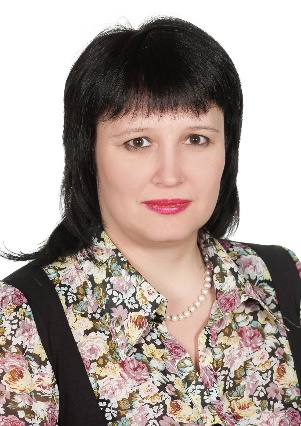 кандидат філологічних наук, доценткандидат філологічних наук, доценткандидат філологічних наук, доценткандидат філологічних наук, доцентнауковий ступень та/або вчене звання (за наявності)науковий ступень та/або вчене звання (за наявності)науковий ступень та/або вчене звання (за наявності)науковий ступень та/або вчене звання (за наявності)Досвід роботи:Досвід роботи:21 рік21 рікАвтор:67 наукових статей та тез, 3 посібники, 3 словники, 1 бібліографічний покажчик, 1 збірник вправ, 1 курс лекцій, 3 науково-практичних і методичних рекомендацій67 наукових статей та тез, 3 посібники, 3 словники, 1 бібліографічний покажчик, 1 збірник вправ, 1 курс лекцій, 3 науково-практичних і методичних рекомендацій67 наукових статей та тез, 3 посібники, 3 словники, 1 бібліографічний покажчик, 1 збірник вправ, 1 курс лекцій, 3 науково-практичних і методичних рекомендаційпоказники наукової активності (кількісні)показники наукової активності (кількісні)показники наукової активності (кількісні)показники наукової активності (кількісні)Лектор з навчальних дисциплін:Лектор з навчальних дисциплін:Лектор з навчальних дисциплін:українська мова профе сійного спрямування,ораторська майстерність, судова риторика, юридичне документознавство, культура ділового спілкуванняораторська майстерність, судова риторика, юридичне документознавство, культура ділового спілкуванняораторська майстерність, судова риторика, юридичне документознавство, культура ділового спілкуванняораторська майстерність, судова риторика, юридичне документознавство, культура ділового спілкування(перелік освітніх компонентів, що викладаються)(перелік освітніх компонентів, що викладаються)(перелік освітніх компонентів, що викладаються)(перелік освітніх компонентів, що викладаються)Форма навчанняФорма навчанняДенна/заочнаДенна/заочнаОбсяг33кредитів ЄКТС, (90годин)Курс22ГрупиГрупиГрупиЮ-21,Ю-22, ЮЗ-21Ю-21,Ю-22, ЮЗ-21Ю-21,Ю-22, ЮЗ-21Ю-21,Ю-22, ЮЗ-21№ теми згідно з РПНДНазва теми (згідно з РПНД)Загальний обсяг годинАудиторна роботаАудиторна роботаАудиторна роботаАудиторна роботаСамостійна та індивідуальна робота№ теми згідно з РПНДНазва теми (згідно з РПНД)Загальний обсяг годинВсьогоЛекціїСемінариПракт. заняттяСамостійна та індивідуальна робота123456781Вступ. Латинський алфавіт. Фонетичні та орфоепічні особливості латинської мови. Морфологія. Nomen Substantivum. Граматичні категорії іменника. Declinatio I. Перша відміна іменників. Дієслово «esse» в часах системи інфекта (indicativi)842242Declinatio IІ. Друга відміна іменників. Особливості відміни іменників чоловічого та середнього роду. Правило середнього роду. Declinatio IІІ. Третя відміна іменників. Типи: приголосний, голосний та мішаний. Загальна характеристика.1242283Declinatio IV. Четверта відміна іменників. Declinatio V. П’ята відміна іменників. Прикметники: загальна характеристика. Прикметники І, ІІ, ІІІ відміни. Ступені порівняння прикметників.1242284Прислівник. Ступені порівняння прислівників.1242285Займенник. Граматичні категорії займенника. Числівник.1242286Дієслово. Граматичні категорії дієслова. Основні форми дієслова (Praesens indicativi activi et passivі). Наказовий спосіб теперішнього та майбутнього часу. Неозначена форма дієслова. Утворення часів системи інфекта (Imperfectum indicativі et passivi); (Futurum I indicativі activі et passivі).1242287Утворення часів системи перфекта (Perfectum indicativi activi);(Plusquamperfectum indicativi activі). Утворення часів системи перфекта (Futurum II indicativi activi).1242288Прийменники. Сполучники. Побудова простого речення. Граматичний аналіз речення. Тексти римських авторів. Античне віршоскладання: «Gaudeamus».104226Разом за семестр9032161658№ теми згідно з РПНДНазва теми (згідно з РПНД)Загальний обсяг годинАудиторна роботаАудиторна роботаАудиторна роботаАудиторна роботаСамостійна та індивідуальна робота№ теми згідно з РПНДНазва теми (згідно з РПНД)Загальний обсяг годинВсьогоЛекціїСемінариПракт. заняттяСамостійна та індивідуальна робота123456781Вступ. Латинський алфавіт. Фонетичні та орфоепічні особливості латинської мови. Морфологія. Nomen Substantivum. Граматичні категорії іменника. Declinatio I. Перша відміна іменників. Дієслово «esse» в часах системи інфекта (indicativi)1222102Declinatio IІ. Друга відміна іменників. Особливості відміни іменників чоловічого та середнього роду. Правило середнього роду. Declinatio IІІ. Третя відміна іменників. Типи: приголосний, голосний та мішаний. Загальна характеристика.10103Declinatio IV. Четверта відміна іменників. Declinatio V. П’ята відміна іменників. Прикметники: загальна характеристика. Прикметники І, ІІ, ІІІ відміни. Ступені порівняння прикметників.10104Прислівник. Ступені порівняння прислівників.1222105Займенник. Граматичні категорії займенника. Числівник.10106Дієслово. Граматичні категорії дієслова. Основні форми дієслова (Praesens indicativi activi et passivі). Наказовий спосіб теперішнього та майбутнього часу. Неозначена форма дієслова. Утворення часів системи інфекта (Imperfectum indicativі et passivi); (Futurum I indicativі activі et passivі).1222107Утворення часів системи перфекта (Perfectum indicativi activi);(Plusquamperfectum indicativi activі). Утворення часів системи перфекта (Futurum II indicativi activi).10108Прийменники. Сполучники. Побудова простого речення. Граматичний аналіз речення. Тексти римських авторів. Античне віршоскладання: «Gaudeamus».122212Разом за семестр90106482Оцінка в балахОцінка за національною шкалою (екзамен /залік)Оцінка за шкалою ЄКТСУмови нарахування балів90–100ВідмінноАТеоретичні питання, винесені на розгляд семінарських занять із дисципліни «Латинська мова», засвоєні у повному обсязі; на високому рівні сформовані необхідні практичні навички та вміння, які зазначені у робочій навчальній програмі з дисципліни; всі навчальні завдання, передбачені планом заняття, виконані в повному обсязі. Під час заняття продемонстрована стабільна активність та ініціативність. Відповіді на теоретичні питання, розв’язання практичних завдань, висловлення власної думки щодо дискусійних питань ґрунтується на глибокому знанні матеріалу з латинської мови..83–89ДобреBТеоретичні питання, винесені на розгляд семінарських занять із дисципліни «Латинська мова», засвоєні у повному обсязі; в основному сформовані необхідні практичні навички та вміння; всі передбачені планом заняття навчальні завдання виконані в повному обсязі з неістотними неточностями. Під час заняття продемонстрована ініціативність. Відповіді на теоретичні питання, розв’язання практичних завдань, висловлення власної думки щодо дискусійних питань переважно ґрунтується на знанні матеріалу.75–82ДобреCТеоретичні питання, винесені на розгляд семінарських занять із дисципліни «Латинська мова», засвоєні у повному обсязі; в основному сформовані необхідні практичні навички та вміння; всі передбачені планом заняття навчальні завдання виконані в повному обсязі з певними неточностями. Під час заняття продемонстрована ініціативність. Відповіді на теоретичні питання, розв’язання практичних завдань, висловлення власної думки щодо дискусійних питань переважно ґрунтується на знанні матеріалу.68–74ЗадовільноDТеоретичні питання, винесені на розгляд семінарських занять із дисципліни «Латинська мова», у цілому засвоєні; практичні навички та вміння мають поверхневий характер, потребують подальшого напрацювання та закріплення; навчальні завдання, передбачені планом заняття, виконані, деякі види завдань виконані з помилками.60–67ЗадовільноEТеоретичні питання, винесені на розгляд семінарських занять із дисципліни «Латинська мова», у цілому засвоєні; практичні навички та вміння мають поверхневий характер, потребують подальшого напрацювання та закріплення; навчальні завдання, передбачені планом заняття, виконані, деякі види завдань виконані з детальними помилками.35–59НезадовільноFXТеоретичні питання, винесені на розгляд семінарських занять із дисципліни «Латинська мова», засвоєні частково, прогалини у знаннях не носять істотного характеру; практичні навички та вміння, зазначені у робочій навчальній програмі, сформовані недостатньо; більшість навчальних завдань виконано, деякі з виконаних завдань містять істотні помилки, які потребують подальшого усунення.1–34НезадовільноFЗдобувач вищої освіти неготовий до заняття, не знає більшої частини програмного матеріалу, з труднощами виконує завдання, невпевнено відтворює терміни і поняття, що розглядалися під час заняття, допускає змістовні помилки, не володіє відповідними вміннями і навичками, необхідними для розв’язання професійних завдань.